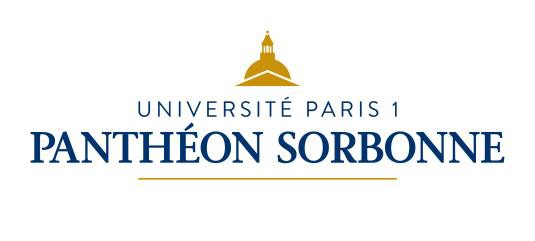 Soutenance de thèse en archéologie (ED 112)AUTORISATION DE SOUTENANCEA FAIRE VALIDER PAR L’ED TROIS MOIS MININUM AVANT LA DATE DE SOUTENANCE
TOUTE FICHE INCOMPLETE NE SERA PAS VALIDE PAR L’ED 112CONSIGNES RELATIVES A LA PRISE EN CHARGE DES MEMBRES DU JURYLa prise en charge de membres du jury est d’un montant maximum de 750 euros par soutenanceLes réservations doivent obligatoirement être conformes aux modalités du marché public choisi par l’université Paris 1 Panthéon-Sorbonne via les plateformes dédiées.Toute modification de voyage et/ou hébergement sera à la charge de la personne concernée et non de l’école doctorale.L’école doctorale ne prend pas en charge les remboursements de transports en commun et les frais de bouche. Elle ne prend pas non plus en charge les frais pour les directeurs de thèse (même dans le cadre d’une cotutelle ou d’une codirection).Prise en charge des nuitées : pas de nuitée pour les résidents en Ile-de-France. Pas de nuitée pour les membres de jury basés en France métropolitaine lorsqu’ils peuvent faire le trajet dans la journée. 1 nuit : Belgique / Allemagne / Luxembourg / Espagne / Portugal / Italie / Royaume-Uni / Suisse / Pays-Bas / Afrique du Nord2 nuits : Autres pays d’Europe / Russie / Autres pays d’Afrique3 nuits : Amérique du Nord et du Sud / AsieMembre à prendre en charge par l’ecole doctorale Nom : Prénom :Lieu de départ /retour : Avion ou train ? :N° de carte (SNCF) : N° de passeport :Date aller : Horaires aller :Date retour :Horaire retour : Nuitée / hôtel :Numéro de téléphone : Date de naissance : Email :        Nom : Prénom :Lieu de départ /retour : Avion ou train ? :N° de carte (SNCF) : N° de passeport :Date aller : Horaires aller :Date retour :Horaire retour : Nuitée / hôtel :Numéro de téléphone : Date de naissance : Email :Validation finale par l’école doctorale le :(Cachet et signature du directeur de l’ED 112) Nom/Prénom du directeur de thèseNom/Prénom  du doctorantTitre définitif de la thèse (comme il apparaît sur le manuscrit)Date et heure de soutenanceLieu de soutenancepré-rapporteurs extérieurs à l’E.D et à l’ Université Paris Iprofesseurs ou assimilés, nécessairement HDR(Art.17 de  l’arrêté  du  25  mai  20 16)Nom/Prénom :
Titre :
Adresse postale :
Adresse électronique :
N° de téléphone :Nom/Prénom :
Titre :
Adresse postale :
Adresse électronique :
N° de téléphone :Membres du jury (entre 4 et 8 membres)- la moitié des membres (au minimum) doit être constituée de personnes extérieures à l’ED et à l’Université Paris I, - la moitié des membres (au minimum) doit être composée de professeurs ou assimilés.(Art.18 de  l’arrêté  du  25  mai  20 16) Nom/Prénom :
Titre :
Adresse postale :
Adresse électronique :
N° de téléphone :Nom/Prénom :
Titre :
Adresse postale :
Adresse électronique :
N° de téléphone :Nom/Prénom :
Titre :
Adresse postale :
Adresse électronique :
N° de téléphone :Nom/Prénom :
Titre :
Adresse postale :
Adresse électronique :
N° de téléphone :Validation par l’EDDATE :SIGNATURE DU DIRECTEUR DE L’ED :